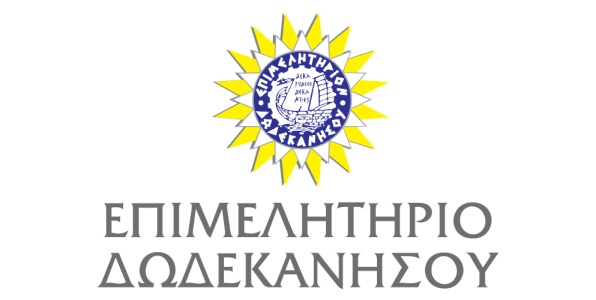 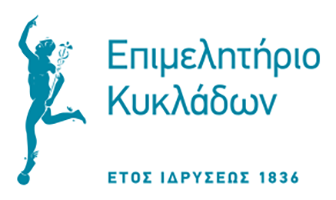 ΔΙΕΘΝΗΣ ΔΙΑΓΩΝΙΣΜΟΣ ΔΩΡΩΝ ΓΑΣΤΡΟΝΟΜΙΑΣ 2023WORLD FOOD GIFT CHALLENGE 2023---ΑΙΤΗΣΗ ΣΥΜΜΕΤΟΧΗΣ ΠΡΟΪΟΝ/ΑΝΤΙΚΕΙΜΕΝΟΚατηγορία προϊόντος 1	Δώρο Τροφίμου             Δώρο χειροτεχνίας που σχετίζεται με τα τρόφιμαΟνομασία του προϊόντος …………………………………………………………………………………………………………………………….Ονομασία του προϊόντος  στα αγγλικά…………………………………………………………………………………………………………………………..Σύνδεσμος προς την ιστοσελίδα του προϊόντος/παραγωγού (εάν υπάρχει).…………………………………………………………………………………………………………………………Περιγραφή του προϊόντος 1Παρακαλείσθε να δώσετε μια σύντομη αλλά περιεκτική περιγραφή του προϊόντος (100 λέξεις το πολύ), επισημαίνοντας ιδανικά τη χρήση τοπικών συστατικών / πρώτων υλών, τη σύνδεση του προϊόντος με την περιοχή, την ιστορία του παραγωγού ή / και του προϊόντος και γενικά όλες τις πληροφορίες που μπορούν να είναι χρήσιμες για την αξιολόγηση του δώρου (ανατρέξτε στα κριτήρια World Food Gift Challenge 2023, όπως περιγράφονται στην Ανοικτή Πρόσκληση).……………………………………………………………………………………………………………………………………………………………….……………………………………………………………………………………………………………………………………………………………….……………………………………………………………………………………………………………………………………………………………….……………………………………………………………………………………………………………………………………………………………….……………………………………………………………………………………………………………………………………………………………….……………………………………………………………………………………………………………………………………………………………….……………………………………………………………………………………………………………………………………………………………….……………………………………………………………………………………………………………………………………………………………….4α. Περιγραφή του προϊόντος στα αγγλικά (όπως παραπάνω)……………………………………………………………………………………………………………………………………………………………….……………………………………………………………………………………………………………………………………………………………….……………………………………………………………………………………………………………………………………………………………….……………………………………………………………………………………………………………………………………………………………….……………………………………………………………………………………………………………………………………………………………….……………………………………………………………………………………………………………………………………………………………….……………………………………………………………………………………………………………………………………………………………….……………………………………………………………………………………………………………………………………………………………….Φωτογραφίες του προϊόντος Παρακαλούμε στείλετε ηλεκτρονικά τουλάχιστον 2 φωτογραφίες υψηλής ποιότητας του προϊόντος, στην ηλεκτρονική διεύθυνση: spapakosta@cycladescc.gr αν είστε μέλος του Επιμελητηρίου Κυκλάδων – tsampikaki@ebed.gr αν είστε μέλος του Επιμελητηρίου Δωδεκανήσου, με θέμα e-mail WFGC – ΟΝΟΜΑ ΠΑΡΑΓΩΓΟΥ ή ΕΠΩΝΥΜΙΑ ΕΠΙΧΕΙΡΗΣΗΣ.Βίντεο του προϊόντος Παρακαλούμε στείλετε ηλεκτρονικά, εφόσον υπάρχει διαθέσιμο, βίντεο στην ηλεκτρονική διεύθυνση όπως παραπάνω.Παρακαλείσθε να παράσχετε κατάλογο στα αγγλικά των συστατικών που χρησιμοποιούνται στο προϊόν (μόνο για τρόφιμα).Παρακαλείστε να σημειώσετε ότι οι πληροφορίες σχετικά με τα συστατικά είναι πολύ σημαντικές σε περίπτωση που τα μέλη της κριτικής επιτροπής έχουν αλλεργίες ή δυσανεξίες.……………………………………………………………………………………………………………………………………………………………….……………………………………………………………………………………………………………………………………………………………….……………………………………………………………………………………………………………………………………………………………….……………………………………………………………………………………………………………………………………………………………….……………………………………………………………………………………………………………………………………………………………….……………………………………………………………………………………………………………………………………………………………….Τιμή του προϊόντοςΠροσδιορίστε την τιμή του προϊόντος σε Ευρώ.……………………………………………………………………………………………………………………………………………………………….……………………………………………………………………………………………………………………………………………………………….Γευσιγνωσία του προϊόντος (μόνο για τρόφιμα)Προσδιορίστε τον εξοπλισμό που απαιτείται για τη γεύση του προϊόντος (π.χ. μαχαίρι, σανίδα κοπής, κουτάλια, ποτήρια κ.λπ.). Αυτές οι πληροφορίες είναι πολύ σημαντικές, προκειμένου να οργανωθεί σωστά ο χώρος και να διευκολυνθεί η γευσιγνωσία του προϊόντος σας.……………………………………………………………………………………………………………………………………………………………….……………………………………………………………………………………………………………………………………………………………….……………………………………………………………………………………………………………………………………………………………….………………………………………………………………………………………………………………………..Στοιχεία φυσικού / νομικού προσώπουΕπωνυμίαΔιακριτικός ΤίτλοςΑΦΜΤαχυδρομική Διεύθυνσητηλ.επικοινωνίαςemailwebsiteΝόμιμος Εκπρόσωπος:



υπογραφή & σφραγίδα
